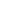 Times / DaysFriday August 10thSaturday August 11thSunday August 12th10:00am -11:00amGabrielle lambYin YueAshley Mc Queen11:00am - 12:00pmGabrielle LambYin YueAshley Stafford12:00pm- 1:00pmSarah ZehnderYoshito SakurabaShawn Rawls1:00pm - 2:00pmVive KhamYoshito SakurabaShawn Rawls